SeminarinhaltReferent/inDen Antrag bitte per Mail an die Adresse ahs-bmhs@ph-vorarlberg.ac.at schicken.SchILF-Antrag AHS | BMHSSchulinterne Lehrer/innenfortbildungSchILF-Antrag AHS | BMHSSchulinterne Lehrer/innenfortbildung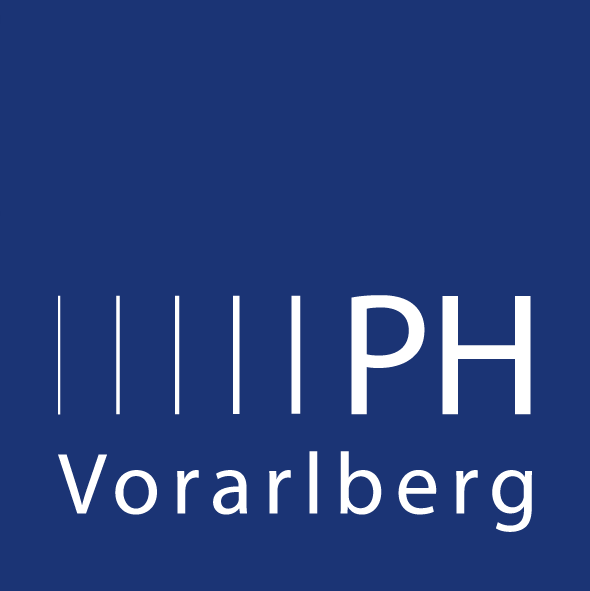 Schule:Titel:Ort:Datum:Zeitraum:von:bis:Weitere Tage:Seminarinhalte:Seminarziele:Zielgruppe:Teilnehmer/innenzahl:Honorarantrag:Nachname:Vorname:Titel/akad. Grad:Titel/akad. Grad:Im Bundesdienst:Im Bundesdienst:Ja: Nein: Nein: Personalnummer:      Personalnummer:      Personalnummer:      Personalnummer:      Personalnummer:      Stammdienststelle:Stammdienststelle:Stammdienststelle:Haben Sie eine Dienstzuteilung an einer PH oder Praxisschule?Haben Sie eine Dienstzuteilung an einer PH oder Praxisschule?Haben Sie eine Dienstzuteilung an einer PH oder Praxisschule?Haben Sie eine Dienstzuteilung an einer PH oder Praxisschule?Haben Sie eine Dienstzuteilung an einer PH oder Praxisschule?Haben Sie eine Dienstzuteilung an einer PH oder Praxisschule?Ja: Nein: Nein: Nein: Wenn ja, welche?Wenn ja, welche?Wenn ja, welche?Wenn ja, welche?Wenn ja, welche?Wenn ja, welche?Referent/in aus Österreich:Referent/in aus Österreich:Referent/in aus Österreich:Referent/in aus Österreich:Sozialversicherungsnummer:Sozialversicherungsnummer:(zehnstellig)Referent/in aus dem Ausland:Referent/in aus dem Ausland:Referent/in aus dem Ausland:Referent/in aus dem Ausland:Geburtsdatum:Geburtsdatum:WohnadresseWohnadresseWohnadresseWohnadressePLZ:Ort:Straße, Nr.:KontaktKontaktKontaktKontaktE-Mail:Telefon:Bankverbindung (diese Angaben sind auf der Kontokarte ersichtlich)Bankverbindung (diese Angaben sind auf der Kontokarte ersichtlich)Bankverbindung (diese Angaben sind auf der Kontokarte ersichtlich)Bankverbindung (diese Angaben sind auf der Kontokarte ersichtlich)BIC:IBAN:Antragsteller / Unterschrift:Mail der Schulleitung ersetzt die Unterschrift.